Liebe Bierfreunde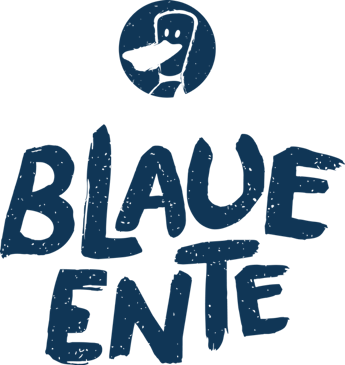 Geld ist nicht das Wichtigste – und doch geht es bei kleineren und grösseren Betrieben gerade auch ums Überleben.Wir sind eine kleine Heimbrauerei aus Muttenz und sitzen gerade auf viiiiieeeel leckerem Bier: Alle Events wurden Corona-bedingt abgesagt und die Bars und Restaurants haben geschlossen. Aus diesem Grund möchten wir aktiv werden und bieten deshalb neu einen gratis Hauslieferdienst an! Wir liefern in 6er-Packungen. Die Packung kann ganz frei zusammengestellt werden und Hamsterkäufe sind ausdrücklich erwünscht! Einfach untenstehenden Talon ausfüllen, abfotografieren und an 076 387 12 01 senden oder in unseren Briefkasten werfen (Familie Di Feliciantonio, Holderstüdeliweg 25b). Wir liefern vor die Haustür, klingeln einmal und informieren euch ausserdem mit einer kurzen Nachricht, dass die Ware da ist. Zahlen könnt ihr einfach per Rechnung, die legen wir jeweils bei. Komplett kontaktlos also – wir nehmen die Regeln sehr ernst!Wir freuen uns auf zahlreiche Unterstützung und vor allem: Bliebet gsund!Claudia von der Mikrobrauerei Blaue Ente (www.blaueente.ch)……………………………………………………………………………………………………………Gesamtpreis der Bestellung:		___________________________________________Spezielle Wünsche zur Lieferung: 		___________________________________________						___________________________________________Name und Adresse: 			___________________________________________						___________________________________________						___________________________________________Telefonnummer:				___________________________________________StkSorteEinzelflascheTotalMora (Brown Ale)3.70Electrum (Amber)3.70Alba (Pale Ale)3.70Mirum (hopfiges Weizen)3.90Nubilum (NEIPA)4.20Sambucus (Holunderweizen)3.90